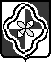 Российская Федерациямуниципальное образование «Парское сельское поселение Родниковского муниципального района Ивановской области»С О В Е ТМУНИЦИПАЛЬНОГО ОБРАЗОВАНИЯ «ПАРСКОЕ СЕЛЬСКОЕ ПОСЕЛЕНИЕ РОДНИКОВСКОГО МУНИЦИПАЛЬНОГО РАЙОНА ИВАНОВСКОЙ ОБЛАСТИ»третьего созываРЕШЕНИЕот 11 марта 2022 года   № 4   Об утверждении ключевых и индикативных показателей муниципального контроля в сфере благоустройства на территории муниципального образования «Парское сельское поселение Родниковского муниципального района Ивановской области» и их целевых значений        В соответствии с  Федеральным законом  от 06.10.2003 г. № 131-ФЗ «Об общих принципах организации самоуправления в Российской Федерации», статьей 30 Федерального закона от 31.07.2020г. № 248-ФЗ «О государственном контроле (надзоре) и муниципальном контроле в Российской Федерации, Уставом муниципального образования «Парское сельское поселение Родниковского муниципального района Ивановской области», в целях оценки результативности и эффективности  осуществления муниципального контроля в сфере благоустройства на территории муниципального образования «Парское сельское поселение Родниковского муниципального района Ивановской области», Совет муниципального образования  «Парское сельское поселениеРодниковского  муниципального района Ивановской области» решил:1. Утвердить ключевые показатели муниципального контроля в сфере благоустройства на территории муниципального образования «Парское сельское поселение Родниковского муниципального района Ивановской области» и их целевые значения согласно приложению № 1.2. Утвердить индикативные показатели муниципального контроля в сфере благоустройства на территории муниципального образования «Парское сельское поселение Родниковского муниципального района Ивановской области» и их целевые значения согласно приложению № 2.3.  Настоящее решение вступает в силу с 1 марта 2022 года. 4.  Опубликовать данное решение в информационном бюллетене «Сборник нормативных актов Родниковского района», разместить на официальном сайте администрации муниципального образования «Парское сельское поселение Родниковского муниципального района Ивановской области».Глава муниципального образования              Председатель Совета                                      «Парское сельское поселение                            муниципального образования                                                   Родниковского                                                      «Парское сельское поселение      муниципального района                                     Родниковского                                       Ивановской области»                                          муниципального района                                                               
                                                                                  Ивановской области»                          
                                                  _______________Малкова Л.Ф.                          _______________ Бельцев В.А.Приложение №1 к решению совета муниципального образования «Парское сельское поселение Родниковского муниципального района Ивановской области» от 11.03.2022г. № 4 Ключевые показатели муниципального контроля в сфере благоустройства на территории муниципального образования «Парское сельское поселение Родниковского муниципального района Ивановской области» и их целевые значенияПриложение № 2 к решению Совета муниципального образования «Парское сельское поселение Родниковского муниципального района Ивановской области» от 11.03.2022г.  № 4 Индикативные показатели муниципального контроля в сфере благоустройства на территории муниципального образования «Парское сельское поселение Родниковского муниципального района Ивановской области» и их целевые значения№ п/пКлючевой показательПорядок расчетаОбозначенияЦелевое значение1Доля нарушений, выявленных в ходе проведения контрольных (надзорных) мероприятий, от общего числа контрольных (надзорных) мероприятий, осуществленных в отношении контролируемых лицПн/ П х 100Пн – количество нарушенийП - количество проведенных контрольных мероприятий%2Доля профилактических мероприятий в объеме контрольных мероприятийПп/ П х 100Пп – количество проведенных профилактических мероприятийП - количество проведенных контрольных мероприятий%3Доля устраненных нарушений в общем количестве нарушений, выявленных при проведении контрольных мероприятийПу / Пн х 100Пн – количество нарушенийПу – количество устраненных нарушений%4Доля проверок, на результаты которых поданы жалобыЖ / П х100Ж - количество жалобП - количество проведенных контрольных мероприятий%№ п/пНаименование показателейПорядок расчетаОбозначенияЦелевые значения1Выполняемость контрольных мероприятий Кпм/Рпм x 100%%2Доля обжалованных контрольных мероприятийКпм/Кмоx 100%%3Доля контрольных мероприятий, результаты которых признаны недействительнымиКмн/Кпм x 100%Кмн - количество контрольных мероприятий, признанных недействительными (ед.) Кпм - количество проведенных контрольных мероприятий (ед.) %4Доля контрольных мероприятий, которые не удалось провести в связи с отсутствием контролируемого лица Кмл/Кпм x 100% Кмл - контрольные мероприятия, не проведенные по причине отсутствия контролируемого лица (ед.) Кпм - количество проведенных контрольных мероприятий (ед.) %5Доля заявлений, направленных на согласование в прокуратуру о проведении контрольных мероприятий, в согласовании которых было отказано Кзо/Кпз х 100%Кзо - количество заявлений, по которым пришел отказ в согласовании (ед.) Кпз - количество поданных на согласование заявлений %6Доля проверок, по результатам которых материалы направлены в уполномоченные для принятия решений органы Кнм/Квн х 100% Кнм - количество направленных материалов (ед.) Квн - количество выявленных нарушений (ед.) %7Количество проведенных профилактических мероприятий шт.8Количество обращений о нарушении обязательных требований, поступивших в контрольный орган шт.9Количество выданных предписаний об устранении нарушений обязательных требований шт.